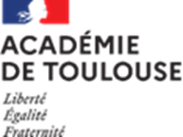 FICHE D’OBSERVATION DE STAGE EN LYCEE PROFESSIONNEL OU EN ENTREPRISE  - ORIENTATION ASH ET ULIS -A renseigner à l’issue du stage et à renvoyer au chef d’établissement d’origine qui adressera l’ensemble des éléments pour l’étude de l’attribution du bonus ULIS ou du bonus ASH Nom de l’élève : …………………………………………………………. Prénom : ………………………………………Établissement scolaire : ………………………………………………………….        Classe : ……………………….	Établissement scolaire d’accueil ou entreprise : ……………………………………………………………………….Observation de l’établissement d’accueil (DDFPT, coordonnateur ULIS, ou proviseur), ou du tuteur de stage en cas de stage en entreprise. L’observation porte sur la ponctualité, le respect des règles et des consignes, l’autonomie de l’élève.Nom……………………………………………………. Prénom …………………………… Signature : Transmis le …………………………………………………Cachet de l’établissement d’accueil Spécialité faisant l’objet du stage : 